認定こども園　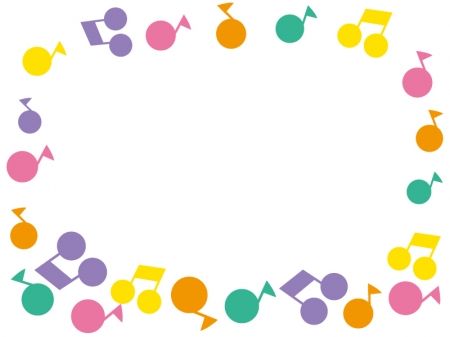 むつみ愛泉こども園　〒329-0412　下野市柴769-25　Tel:0285-32-6733　むつみ愛泉こども園では、一時保育を行います。保護者の方が、妊娠中・出産後・通院・入院等体調のすぐれない時や他のお子さんの学校行事・慶弔事への出席・お出かけなどで、ご家庭でお子さんをみる人がいなくて困ったときなどに、ご利用下さい。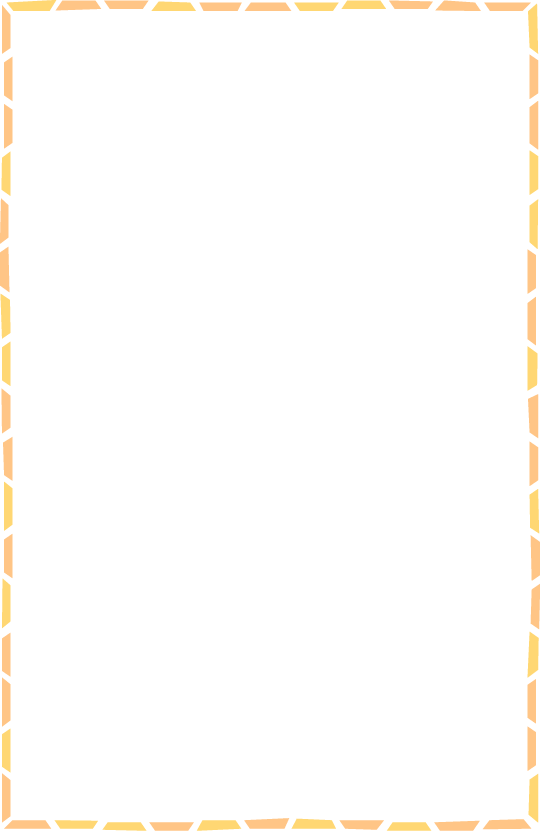 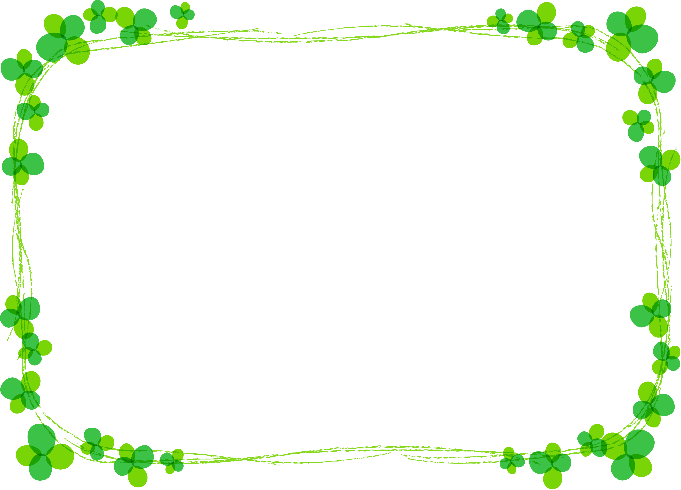 ◎利用方法　①前日までに一時保育申込書・子どもの生活状況を提出し、登録して下さい。その際、一時保育利用決定　　通知書をお渡しします。　②登録後、電話や来園されてご予約下さい。　予約時間：AM9：00～PM5：00  ②当日、連絡簿にご記入・ご捺印の上、園にいらして下さい。お話を伺いますので、少し余裕を持って　　お越し下さい。当日、熱が高い等体調がすぐれない場合は、お預かりできません。お預かり中に、体調の変化がありましたら連絡をしますので、必ず連絡の取れる連絡先を連絡簿にご記入下さい。　③お帰りに料金をお支払い下さい。細かいお金をご用意下さい。　☆お子さんのその日の健康状態について、保育士にお伝え下さい。　★キャンセルの場合、前日までにご連絡下さい。当日の場合は必ず９時までに連絡して下さい。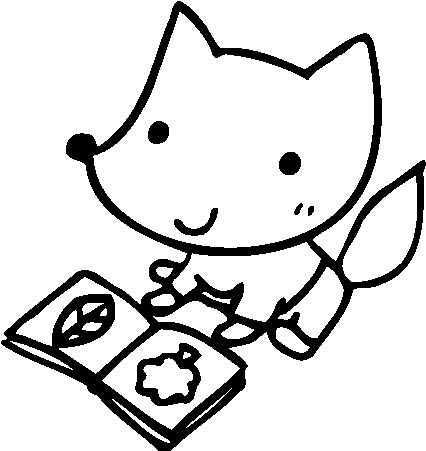 